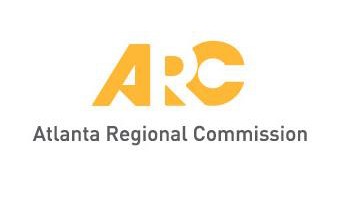 PROPOSED AGENDATransportation Demand Management Coordinating Committee MeetingRoz Tucker, ChairSeptember 15, 2020 11:30 AM – 12:30 PMhttps://attendee.gotowebinar.com/register/3195054755553738251After registering, you will receive a confirmation email containing information about joining the webinar.Welcome: Announce purpose of Special Called Meeting	   Roz Tucker	Public Comment period1Regional TDM Plan Update – Intent/Achievements 	Roz Tucker			Regional TDM Plan Update – Survey Results and Next Steps	Tanisha HallAdjourn	Chair1 A 10-minute period for public comments is designated at the beginning of each regular TDM meeting. Each commenter must sign up before 9:30 AM on the meeting date. Each speaker will be limited to two minutes. If the comment period expires before all citizens have an opportunity to address the Committee, citizens will be invited to provide their comments in writing. 